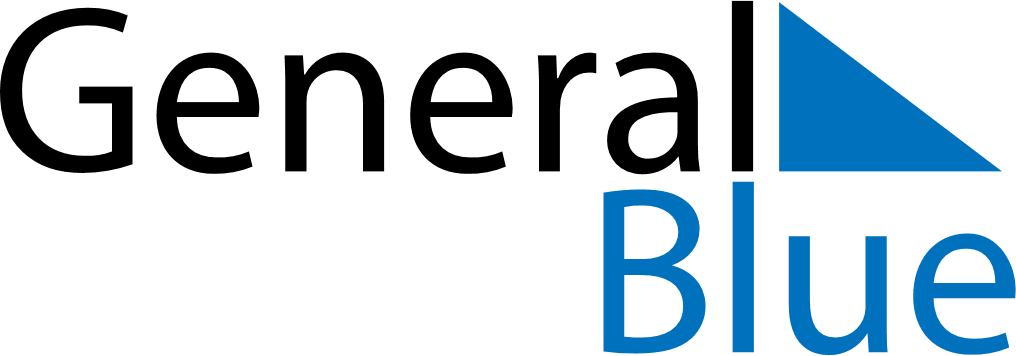 October 2019October 2019October 2019October 2019October 2019October 2019Saint BarthelemySaint BarthelemySaint BarthelemySaint BarthelemySaint BarthelemySaint BarthelemyMondayTuesdayWednesdayThursdayFridaySaturdaySunday12345678910111213Abolition of Slavery141516171819202122232425262728293031NOTES